Plaited White Loaf                                                                         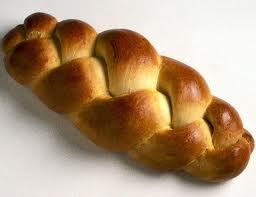 Ingredients                                                                                    450g strong white bread flour                                                                                 ½ teaspoon salt                                                                                  290ml milk15g butter1 teaspoon caster sugar1 egg, beatenMilk and sugar or poppy seeds to glazeMethodTurn on oven to 200CSieve the flour and salt into the mixing bowl and make a well in the middleWarm the milk and butter until the butter is melted and cool until tepidCream the yeast and sugar togetherMix the yeast, milk and egg together and pour into the wellMix and knead on a floured surface until smooth and elastic (10 to 15 minutes)Cover the bowl with cling film and put in a warm place to rise for about one hour. The dough should double in sizeDivide into 3 equal pieces, form each piece into a long sausage and plait them togetherPlace on a greased and floured baking trayCover again with cling film and prove for 15 minutesBrush with milk and sprinkle with sugar or poppy seedsBake for 25 minutes until golden and sounds hollow when tapped underneathEquipmentBaking traySieveBowl x3Measuring jugKnifeScissorsPastry brushToday we are making BREAD COCKERELS in preparation for EasterThe bread dough is divided into 8 pieces and each piece formed into a cockerel before it is proved , glazed and bakedIn parts of Holland on Palm Sunday children carry crosses decorated with a bread cockerel, palms and eggs to foretell the Easter story  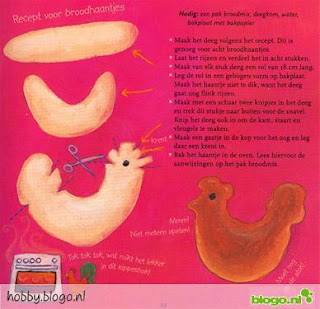 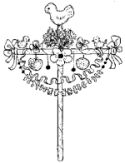 